Р Е Ш Е Н И ЕСобрания депутатов Моркинского муниципального районаО признании утратившими силу решения Собрания депутатов Моркинского муниципального района о едином налоге на вмененный доход для отдельных видов деятельности	В соответствии с Федеральным законом № 97-ФЗ от 29.06.2012г.             (в редакции от 02.06.2016 г.) «О внесении изменений в часть первую                   и часть вторую Налогового кодекса Российской Федерации» в части отмены            положения главы 23.6 Налогового кодекса Российской Федерации,              Собрание депутатов Моркинского муниципального района РЕШИЛО:1. Отменить действие системы налогообложения в виде единого налога на вмененный доход для отдельных видов деятельности для организаций               и индивидуальных предпринимателей на территории Моркинского муниципального района Республики Марий Эл.2. Признать утратившими силу следующие решения:- от 26 октября 2005 года № 68 «О едином налоге на вмененный доход для отдельных видов деятельности»;- от 8 декабря 2005 года № 87 «О внесении изменений и дополнений            в решение Собрания депутатов муниципального образования «Моркинский муниципальный район» от 26 октября 2005 года № 68 «О едином налоге          на вмененный доход для отдельных видов деятельности»;- от 20 декабря 2006 года № 97 О внесении изменений и дополнений         в решение Собрания депутатов муниципального образования «Моркинский муниципальный район» от 26 октября 2005 года № 68 «О едином налоге          на вмененный доход для отдельных видов деятельности»;- от 8 августа 2007 года № 152 «О внесении изменений и дополнений         в решение Собрания депутатов муниципального образования «Моркинский муниципальный район» от 26 октября 2005 года № 68 «О едином налоге         на вмененный доход для отдельных видов деятельности»;- от 27 августа 2008 года № 247 «О внесении изменений и дополнений  в решение Собрания депутатов муниципального образования «Моркинский муниципальный район» от 26 октября 2005 года № 68 «О едином налоге              на вмененный доход для отдельных видов деятельности»;- от 4 декабря 2013 года № 337 «О внесении изменений и дополнений          в решение Собрания депутатов муниципального образования «Моркинский муниципальный район» от 26 октября 2005 года № 68 «О едином налоге              на вмененный доход для отдельных видов деятельности»;- от 27 августа 2014 года № 385 «О внесении изменений и дополнений  в решение Собрания депутатов муниципального образования «Моркинский муниципальный район» от 26 октября 2005 года № 68 «О едином налоге             на вмененный доход для отдельных видов деятельности»;- от 26 ноября 2014 года № 22 «О внесении изменений и дополнений         в решение Собрания депутатов муниципального образования «Моркинский муниципальный район» от 26 октября 2005 года № 68 «О едином налоге            на вмененный доход для отдельных видов деятельности»;- от 29 декабря 2014 года № 30 «О внесении изменений и дополнений         в решение Собрания депутатов муниципального образования «Моркинский муниципальный район» от 26 октября 2005 года № 68 «О едином налоге          на вмененный доход для отдельных видов деятельности»;- от 27 мая 2015 года № 58 «О внесении изменений и дополнений          в решение Собрания депутатов муниципального образования «Моркинский муниципальный район» от 26 октября 2005 года № 68 «О едином налоге             на вмененный доход для отдельных видов деятельности»;- от 21 декабря 2016 года № 195 «О внесении изменений и дополнений в решение Собрания депутатов муниципального образования «Моркинский муниципальный район» от 26 октября 2005 года № 68 «О едином налоге             на вмененный доход для отдельных видов деятельности».3. Настоящее решение вступает в силу с 1 января 2021 года.4. Опубликовать настоящее решение в районной газете «Моркинская земля». Глава Моркинского муниципального района                                       С.Иванова  Морко муниципальный районын депутат-влак Погынжо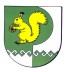 Собрание депутатов    Моркинского муниципального района № 79   седьмой созыв«30» сентября 2020 года